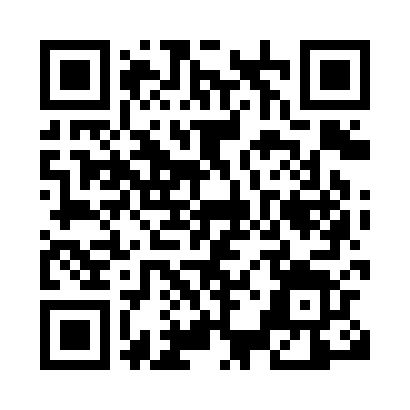 Prayer times for Altenhundem, GermanyWed 1 May 2024 - Fri 31 May 2024High Latitude Method: Angle Based RulePrayer Calculation Method: Muslim World LeagueAsar Calculation Method: ShafiPrayer times provided by https://www.salahtimes.comDateDayFajrSunriseDhuhrAsrMaghribIsha1Wed3:336:001:255:278:5011:072Thu3:305:581:255:288:5211:103Fri3:265:561:255:298:5411:134Sat3:235:551:245:298:5511:165Sun3:195:531:245:308:5711:196Mon3:155:511:245:318:5811:227Tue3:125:491:245:319:0011:258Wed3:105:481:245:329:0111:299Thu3:095:461:245:329:0311:3110Fri3:085:441:245:339:0511:3211Sat3:085:431:245:349:0611:3212Sun3:075:411:245:349:0811:3313Mon3:075:401:245:359:0911:3414Tue3:065:381:245:359:1111:3415Wed3:055:371:245:369:1211:3516Thu3:055:351:245:379:1311:3617Fri3:045:341:245:379:1511:3618Sat3:045:331:245:389:1611:3719Sun3:035:311:245:389:1811:3820Mon3:035:301:245:399:1911:3821Tue3:025:291:245:399:2111:3922Wed3:025:281:245:409:2211:3923Thu3:015:261:255:409:2311:4024Fri3:015:251:255:419:2411:4125Sat3:015:241:255:419:2611:4126Sun3:005:231:255:429:2711:4227Mon3:005:221:255:429:2811:4328Tue3:005:211:255:439:2911:4329Wed2:595:201:255:439:3111:4430Thu2:595:191:255:449:3211:4431Fri2:595:191:255:449:3311:45